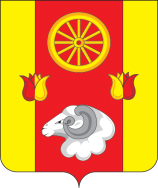 РОСТОВСКАЯ ОБЛАСТЬРЕМОНТНЕНСКИЙ РАЙОНМУНИЦИПАЛЬНОЕ ОБРАЗОВАНИЕ«КАЛИНИНСКОЕ СЕЛЬСКОЕ ПОСЕЛЕНИЕ»АДМИНИСТРАЦИЯКАЛИНИНСКОГО СЕЛЬСКОГО ПОСЕЛЕНИЯРАСПОРЯЖЕНИЕ  01.11.2022                           с. Большое Ремонтное                                 № 32Об изменении состава контрактной службы	В связи с уходом в декретный отпуск специалиста-экономиста Администрации Калининского сельского поселения Ремонтненского района Ростовской области, Кобзевой Юлии Васильевны,   1. Вывести Кобзеву Юлию Васильевну из состава контрактной службы;2. Ввести Самойлову Светлану Юрьевну, ведущего специалиста-экономиста Администрации Калининского сельского поселения Ремонтненского района Ростовской  области, в состав контрактной службы.Глава АдминистрацииКалининского сельского поселения                                               Е.В. Мирная